📍«Волшебные фигуры». Для детей 3-5 лет.
✏
После повторения форм можно поиграть в игру  "Посмотри вокруг ,что похоже на круг": найти, в каких предметах спрятаны круги.
🎩
Взять  «волшебные» карандаши и начали превращать кружочки в предметы, дорисовав к ним разные детали.
Можно с любыми фигурами.

✏
Дорисовывать можно не только геометрические фигуры, но и кляксы. Хороший пример в "Тетрадях ленивой мамы". А. Быковой.😊 Отличная игра на развитие пространственного мышления. «А если вверх ногами? А если на боку?»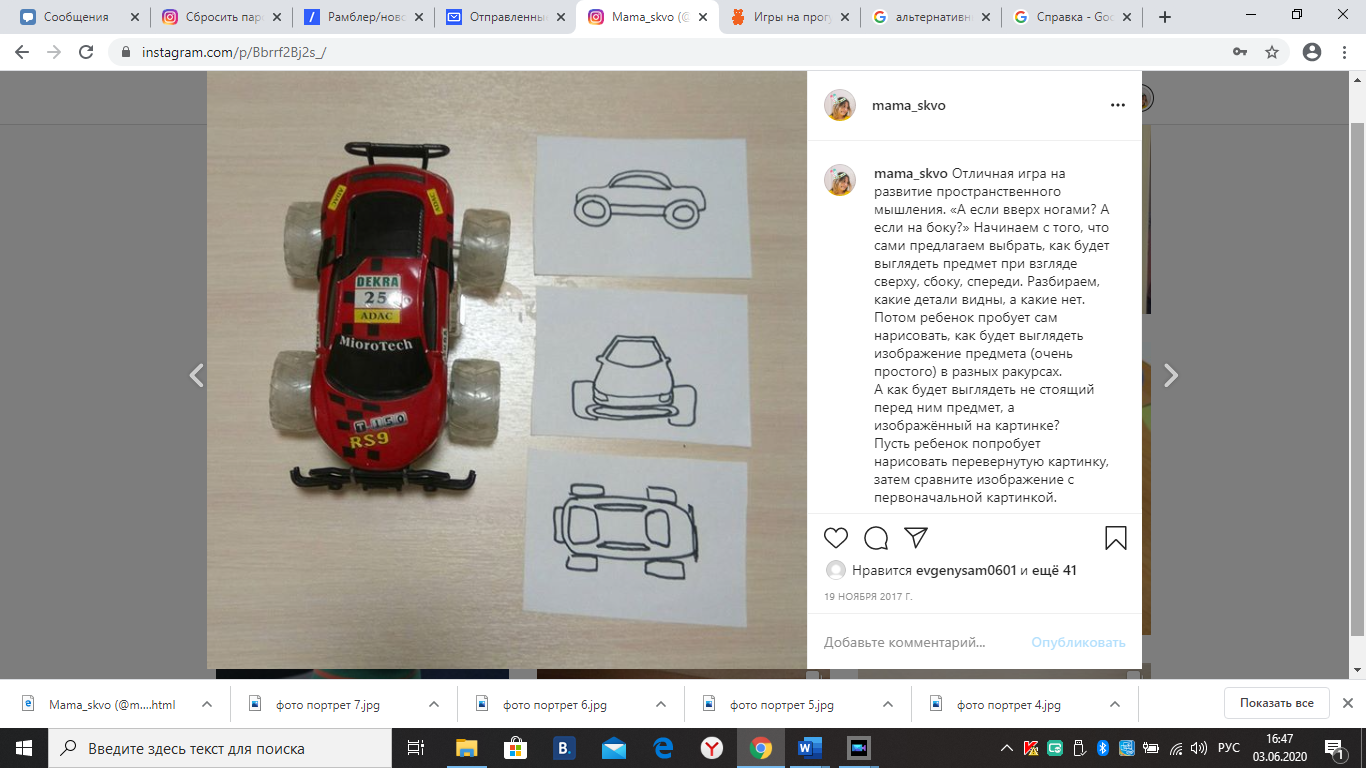 Начинаем с того, что сами предлагаем выбрать, как будет выглядеть предмет при взгляде сверху, сбоку, спереди. Разбираем, какие детали видны, а какие нет.
Потом ребенок пробует сам нарисовать, как будет выглядеть изображение предмета (очень простого) в разных ракурсах.
А как будет выглядеть не стоящий перед ним предмет, а изображённый на картинке?
Пусть ребенок попробует нарисовать перевернутую картинку, затем сравните изображение с первоначальной картинкой. Получилось похоже? Может, что-то нужно убрать или добавить? Отличная игра на развитие пространственного мышления. «А если вверх ногами? А если на боку?» Начинаем с того, что сами предлагаем выбрать, как будет выглядеть предмет при взгляде сверху, сбоку, спереди. Разбираем, какие детали видны, а какие нет.
Потом ребенок пробует сам нарисовать, как будет выглядеть изображение предмета (очень простого) в разных ракурсах.
А как будет выглядеть не стоящий перед ним предмет, а изображённый на картинке?
Пусть ребенок попробует нарисовать перевернутую картинку, затем сравните изображение с первоначальной картинкой. Получилось похоже? Может, что-то нужно убрать или добавить?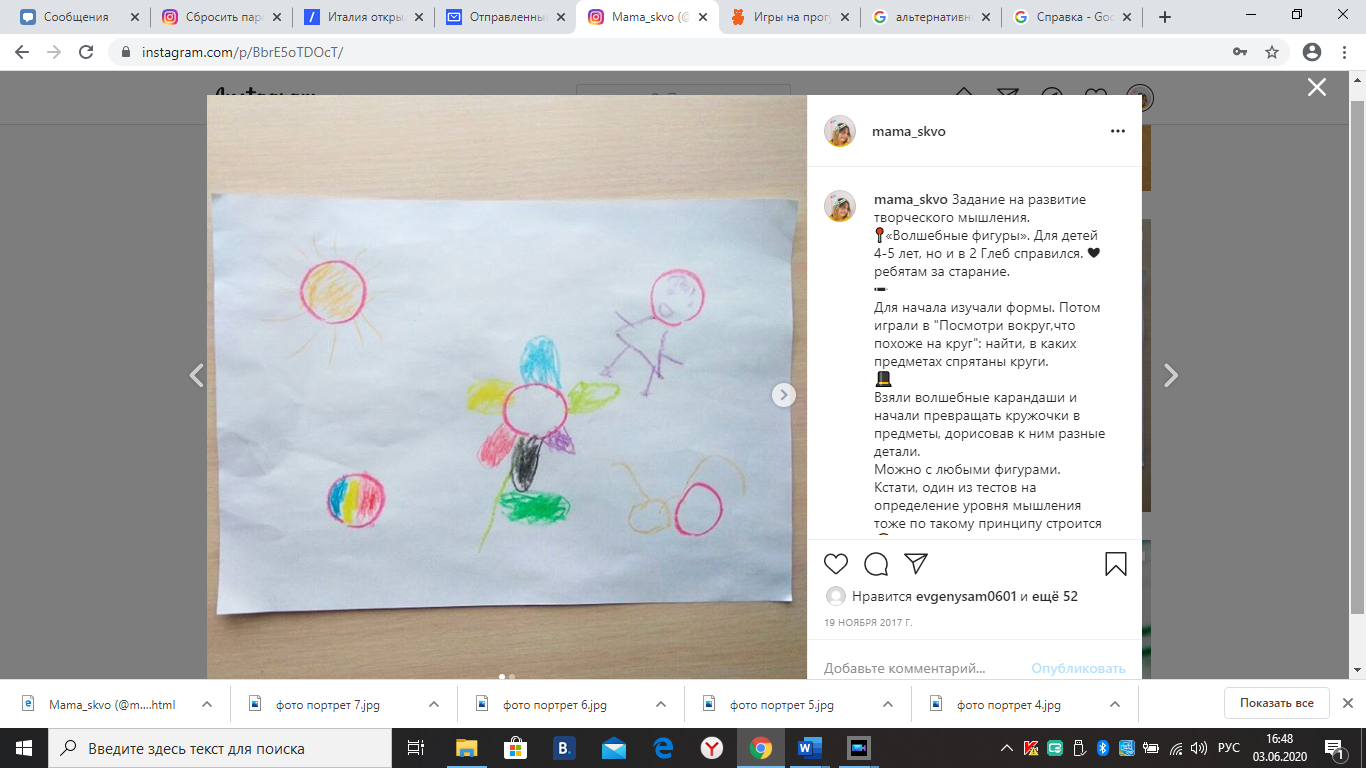 Игры для развития творческого и пространственного мышления.